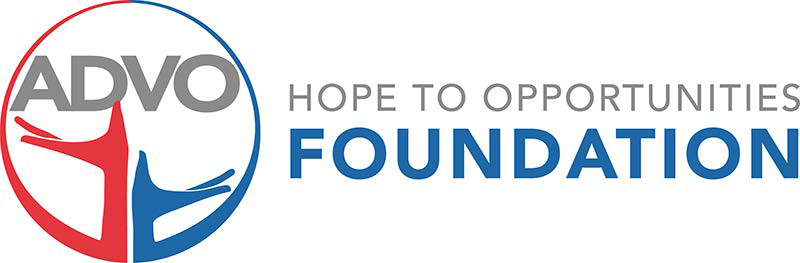 BBQ for Hope State Qualifying IBCA BBQ Event October 13-14, 2023, benefiting Advo/Hope to Opportunities Foundation  5241 S Washington, Amarillo TX 79110Title Sponsor - $2,500, includes 2 cook teams, all media post, flyers, banners, and opportunity to speak at the awards ceremonyAwards Sponsor - $1,000, includes cook team and logo on banner and all media for the event, plus logo on award plague Banner Sponsor - $500, includes cook team and logo on banner and all media for the event  Team Fee $150 for one or all three meat categoriesCook will include Brisket, Spare Ribs, and ChickenAwards and Cash payments for 1st, 2nd, 3rd in each category and Grand Champion and Reserve Champion Sanctioned Rules and Event                                   	Beverage Sponsor	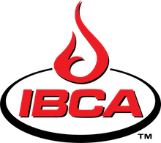 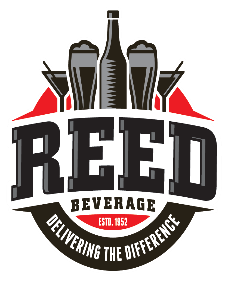 Contact Jeremy Bradford							For information, forms, and registration jbradford@htofoundation.org806-342-0600                                                    				https://www.htofoundation.org/events